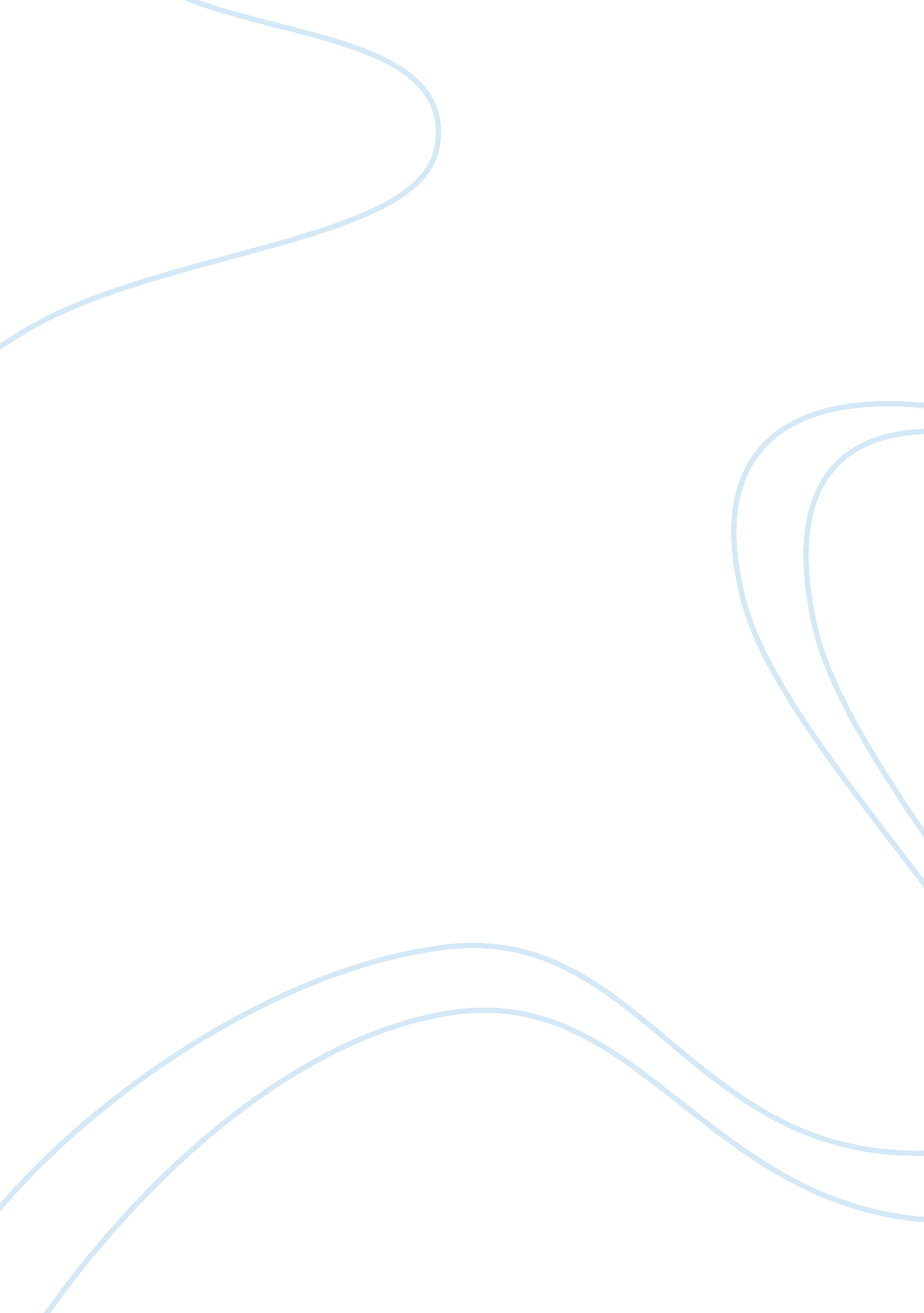 Example of essay on relevance of methodologies over cloud based servicesDesign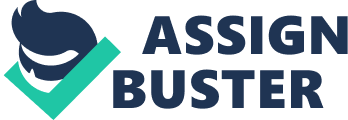 Introduction For an organization to survive and keep growing in its complex and ever changing environment of various conflicts, it is, however, essential to consider bearing the insight focus and direction. uTodo is developed software enabling an individual to-do lists fast, and to manage those tasks efficiently. It is a program that features hotkeys with a possibility to save tasks automatically hence no recurrent saving of changes. However, this paper will focus on the relevance of methodologies using cloud based services such as Define-Design-Build processes, the Boyd's cycle and six-sigma. It will, therefore, focus on the importance of Boyd's cycle orientations steps with a concise discussion of its fitness to task management and efficiency. Application of Boyd Cycle with technology Various operations are tactical, dynamic and sensitive hence Observation-Orientation-Decision-Action (OODA) Loop tool was introduced to, fully, understand the concept of Boyd's Cycle, in that conflicts are not only sensitive but also time competitive. In today's world, discoveries based on science have accelerated fully and rigorously whereby technological changes have brought to end user with the ever-improved hardware. The Boyd cycle, however, can be applied in law enforcement and security consulting with technological weapons. It is, however, detailed basing on the importance of its orientation. Therefore, working through Boyd's cycle involve development of skills for creating any awareness and recognising patterns hence placing situations in a context form through tactical trainings. This saves the life of cops whereby it reduces the decision making cycle friction while increasing the friction with adversaries. Cloud based services comprise of all this processes and encompasses its various faction abilities. However, the define-design-build process is part of the processes that are usually referred as the delivery system. It is a way of defining various roles and execution of the project. Design-build exemplify that the owner just contracts and assigned responsibility on the building design. Through D-D-B process, contractors loop developed skills and aligns with the OODA in associate with the Boyd cycle hence gaining tremendous advantages as both parties of designing and building hence adjusting both the sensitive and processes in a timely manner (Boyd, 1976). The Boyd cycle, however, is extremely essential as with a cloud based systems in businesses than cop's application in wars or its application on sports. Boyd cycle in business competes against nature or rivals hence the process of improving and reduction of costs are usually futile as an advantage of completion (De Feo Joseph A., 2005). This all processes with six-sigma addresses issues applied by various organizations based on cloud computing services. However, people are the greater source of competitive advantages unlike machines whereby competitive companies using material inputs, technologies, equipments with functional and organizational design and skills tend to avail all methodologies. As Six Sigma simply mean the measure of a quality striving near to perfection, it is a data-driven methodology driving towards six standards of defects eliminations in the process of transactional, manufacturing, product and services. Therefore, six sigma concepts enable a company in to reduce its tedious tasks as it implements its projects (Tennant, 2001). 
These processes help to improve businesses and cloud information for easy retrieval. This is especially true over design and building processes and with its complementary aims it has excellently promoted businesses and various operations. However, the OODA loop and Boyd Cycle is extremely crucial and conceptually true of what we try to achieve. It is, however, used cloud in suggesting that ‘ looping' is a structural decision constructed through tools of constraint theory process of thinking. References Boyd, J. (1976). Destruction and Creation. U. S. Army Command and General Staff College. 
Coram, R., (2002) Boyd: the fighter pilot who changed the art of war. Little, Brown and Company, pp 338. 
De Feo Joseph A., B. W. (2005). Quality Performance Breakthrough Methods. McGraw-Hill Publishing Company Ltd. 
Hammond, T. (2001) The mind of war: John Boyd and American security. Smithsonian Institution Press, pg 110. 
Tennant, G. (2001). SIX SIGMA. SPC and TQM in Manufacturing and Services. Aldershot: Gower Publishing, LTD. 
Walshe Kieran, H. G. (2010). Connecting knowledge and performance in Public Services. From knowing to Doing, 275. 